FCEA Board Meeting Agenda 	    	Tuesday, February 7th , 2023, 6:00 pm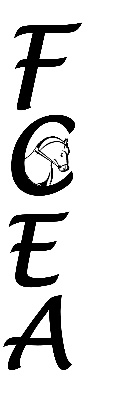 Call to order: Meeting 	Time  6:05 pmAttendees:    	Board	present: Fay, Michelle, Courtney, Deb, , Katie B, Fran (by phone)absent:  Tory, Kd W, Rick   Guests	Sandy by phone3.	Committee ReportsSecretary Report:  	Debbie Michelle approved, Katie B secondedMembership Report: Katie B     Was __   + New __ + Renew__ = Total 22  next month Katie B will have the breakdown.  Fay asked for the membership list to be sent to board members  monthly.Treasurers Report:  Courtney	Account - $18,590.26 under membership dues it should be     $500.00 for membership and $486.48 miscellaneous Advertising Update: Michelle N/AMarketing Update:  	Kd  N/AVolunteer Update: 	Kd  N/AScholarship Update: Sandy N/AUniversity Update:	Kd  N/AActivities Reports:Activity Follow up discussionsDigestion & Nutrition – Jan 10 & 31 w/ Heather Layton at JEF 8 people attended part 1 and 9 people attended part 2.Upcoming Activities (not discussed)Un-mounted / MiscWinter Seminars & LessonsIdeas Work Days – March & April - ???    date will be 16APR2023 at JEFEnd of Year – Awards Banquet Hilton Garden  - A deposit of $500 was given to Hilton Garden Inn, for Sunday March 5, 5-9. Setup starts at 4:00.   $40 per person if not volunteeredSandy will organize and plan games. Sandy emailed the schedule:5:00 arrive and hors d'oeuvres        attendance and distribution of election ballots        table word games  5:30 greeting from President        University awards?5:45 salad        collection of ballots        What’s on your phone game6:00 dinner6:15 FCEA Series Special awards		Best Average award	 	AO&T		Trainer of the Year		Doodlebug award		Recognized show awards6:45 announcement of board	tack room bingo game7:00 dessert7:10 speaker?		Year-end Overall awards		Volunteer of the Year		FCEA Series awardPer Fay, we may be able to stretch out the time as we have the room until 9 pmMichelle discussed cookies for game prizes and candy for favors.Michelle to give hotel head count and menu by 17FEB2023.Courtney and Deb can help set up at 4:00.Evite was charging $60.00 for the invitation so the banquet was posted to FCEA Facebook events tab with links to Paypal by meal selection. (13 RSVPs to date).Katie B to get Goggle doc(banquet attendance) from Kd W. so she can post it to Facebook or Michelle can have Brooke at the store recreate it on Thursday if they are not too busy.Fay will publish the reports and program. Fay request committee reportsDo we want a speaker – 15 minutes - maybe to talk about the highlights of the test changes?? Possibly invite Margaret Freeman Mounted Activities 2023Clinics: Mark Leone – May 6(&7?) Will fill Sunday first then Saturday. Cost is $2500 per dayFelicitas Von Neumann-Cosel – Fay has been in contact with her, but she hasn’t given a date yet. She said she was willing to be hosted by someone or will drive back to Radnor to stay with Christina.Other Clinicians  Lisa Wilcox clinic possibly at a later date and Fay was not confident that George Williams would make it this year.Show Dates for 2023?April 30, May 21, June 11, Sept 24, Oct 15Old BusinessNewsletter – Fran to work on content. Fay to do an email and newsletter with award winners prior to the banquet.  Michelle will try to create a login on her Klaviyo account so Fan can build an email list for the club.BRC membership – with Louise resigning, she suggested we give the contact info for CourtneyCourtney: payment due in May. Tabled discuss on renewing membership.New BusinessApril 15 – LVDAis hosting a 2023 dressage tests review with Jeanne McDonald & Jim Kofford at Del Val CC (Mo Swanson is organizing). They’ve ask us to spread the word. Can we pre-approve this for university credit? Symposium to run 5 hours. Correction: Location is Delaware Valley University in Doylestown PA. This is an all-day event with test rides and discussion. Applications (requires video) will be accepted until 01MAR2023, $50.00 for riders and auditors. If rider not accepted it will go to auditor fee. All present approved 2 hours for University credit.Meeting Adjourned  7:34		Next Meeting Feb 7th  will be at Courtney’s 2300 Ridge Rd.  